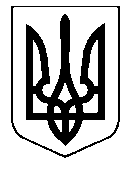 УКРАЇНАНОСІВСЬКА  МІСЬКА  РАДАНОСІВСЬКОГО  РАЙОНУ ЧЕРНІГІВСЬКОЇ  ОБЛАСТІВИКОНАВЧИЙ  КОМІТЕТР І Ш Е Н Н Я17 січня 2018 року  		           м. Носівка	  		№ ___Про проект рішення «Про встановлення тарифів на послуги з  перевезення пасажирів на міських автобуснихмаршрутах загального користування»	Відповідно до статті 28 Закону України «Про місцеве самоврядування в Україні»,  статті 7 Закону України «Про автомобільний транспорт»,  статей 9, 12, 13, 14 Закону України "Про засади державної регуляторної політики у сфері господарської діяльності", з метою забезпечення необхідного рівня та якості послуг з перевезення пасажирів автомобільним транспортом на міських автобусних маршрутах загального користування, розглянувши клопотання директора ТОВ «АТП-1208» Рибачка С.В. від 22.12.2017р.,  виконавчий комітет міської ради вирішив:	1. Схвалити  проект рішення виконавчого комітету міської ради « Про встановлення тарифів на послуги з перевезення пасажирів на міських автобусних маршрутах загального користування» (додаток №1). 2. Проект рішення виконавчого комітету міської ради «Про встановлення тарифів на послуги з перевезення пасажирів на міських автобусних маршрутах загального користування» оприлюднити на офіційному веб- сайті міської ради та через  газету «Носівські вісті» .3. Аналіз  регуляторного впливу до даного проекту рішення виконавчого комітету оприлюднити на офіційному  веб- сайті міської ради (додаток 2).4. Контроль за виконанням даного рішення покласти на виконавчий комітет Носівської міської ради.Міський голова                                                                       	В.М. ІгнатченкоПОДАННЯ:Головний спеціаліст з економічних питаньвідділу економічного розвитку, інвестиційта регуляторної діяльності                                               І.Ф.ЛитвинПОГОДЖЕННЯ: Перший заступник міського головиз  питань діяльності виконавчих органів                        О.В. ЯловськийЗаступник міського голови з питаньжитлово-комунальної сфери                                            О.В. СичовНачальник фінансового управління                                В.І. ПазухаНачальник  загального відділу                                         Н.В. РубельНачальник відділу правовогозабезпечення та кадрової роботи                                     С.С. ЯмаДодаток 1до рішення виконкомуміської ради__.___.2018 № ____Проект      УКРАЇНА  НОСІВСЬКА  МІСЬКА  РАДАНОСІВСЬКОГО  РАЙОНУ ЧЕРНІГІВСЬКОЇ  ОБЛАСТІВИКОНАВЧИЙ  КОМІТЕТР І Ш Е Н Н Я  _____________________р.                      м.Носівка                                         №___	Відповідно до статті 28 Закону України «Про місцеве самоврядування в Україні»,  статті 7 Закону України «Про автомобільний транспорт»,  статей 9, 12, 13, 14 Закону України "Про засади державної регуляторної політики у сфері господарської діяльності", з метою забезпечення необхідного рівня та якості послуг з перевезення пасажирів автомобільним транспортом на міських автобусних маршрутах загального користування, виконавчий комітет міської ради вирішив:Встановити   тарифи на послуги з перевезення пасажирів на міських автобусних маршрутах загального користування, які надають автоперевізники:1.1. Тариф на перевезення пасажирів в автобусі/мікроавтобусі – 5,50 грн.;1.2. Тариф на перевезення дітей шкільного віку здійснюється по  тарифу – 2,00  грн.   за одну особу під час навчально-виховного процесу.2. Рішення виконкому від 09.08.2017 р. № 213 «Про встановлення тарифів на послуги з  перевезення пасажирів на міських автобусних маршрутах загального користування» вважати таким, що втратило чинність.3. Дане рішення набуває чинності з моменту його оприлюднення .Міський голова                                                      В.М. Ігнатченко Про встановлення  тарифів на послуги з  перевезення пасажирів на міських автобусних маршрутах загального користування 